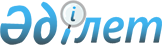 Ерекше қорғалатын табиғи аумақтардың жерлерін босалқы жерлерге ауыстыру туралыҚазақстан Республикасы Үкіметінің 2022 жылғы 6 маусымдағы № 372 қаулысы       2003 жылғы 20 маусымдағы Қазақстан Республикасы Жер кодексінің 13-бабына және "Ерекше қорғалатын табиғи аумақтар туралы" 2006 жылғы 7 шілдедегі Қазақстан Республикасы Заңының 7-бабына сәйкес Қазақстан Республикасының Үкіметі ҚАУЛЫ ЕТЕДІ:       1. Осы қаулыға қосымшаға сәйкес Түркістан облысының Табиғи ресурстар және табиғат пайдалануды реттеу басқармасының "Сырдария-Түркістан мемлекеттік өңірлік табиғи паркі" коммуналдық мемлекеттік мекемесінің (бұдан әрі – табиғи парк) жалпы алаңы 28,93 гектар жерлері "Батыс" коллекторы бар Қызылқұм магистральдық каналын реконструкциялау  үшін ерекше қорғалатын табиғи аумақтар жерлері санатынан босалқы жерлер санатына ауыстырылсын.      2. Түркістан облысының әкімдігі ерекше қорғалатын табиғи аумақтардың жерлерін босалқы жерлерге ауыстыруға байланысты Қазақстан Республикасының қолданыстағы заңнамасына сәйкес орман шаруашылығы өндірісінің шығындарын республикалық бюджеттің кірісіне өтесін және алынған сүректі табиғи парктің теңгеріміне бере отырып, алаңды тазарту жөнінде шаралар, сондай-ақ осы қаулыдан туындайтын өзге де шараларды қабылдасын.      3. Осы қаулы қол қойылған күнiнен бастап қолданысқа енгiзiледi. "Батыс"  коллекторы бар  Қызылқұм магистральдық каналын реконструкциялау үшін ерекше қорғалатын табиғи аумақтар жерлері санатынан босалқы жерлер санатына ауыстырылатын жерлердің
 экспликациясы© 2012. Қазақстан Республикасы Әділет министрлігінің «Қазақстан Республикасының Заңнама және құқықтық ақпарат институты» ШЖҚ РМК      Қазақстан РеспубликасыныңПремьер-Министрі      Қазақстан РеспубликасыныңПремьер-МинистріӘ. СмайыловҚазақстан Республикасы
Үкіметінің
2022 жылғы 6 маусымдағы
№ 372 қаулысына
қосымшаҚазақстан Республикасы
Үкіметінің
2022 жылғы 6 маусымдағы
№ 372 қаулысына
қосымшаАтауыЖалпы алаң, гектарменОның ішінде:Оның ішінде:Оның ішінде:Оның ішінде:Оның ішінде:Оның ішінде:АтауыЖалпы алаң, гектарменорманды жерлерорманды жерлерорманды жерлерорманды жерлерорманды жерлер жиыныормансыз жерлержиыныАтауыЖалпы алаң, гектарменорман көмкерген,барлығыоның ішіндежинақталмаған ормандақылдарыорман көмкермеген,барлығыорманды жерлер жиыныормансыз жерлержиыныАтауыЖалпы алаң, гектарменорман көмкерген,барлығыорман дақылдарыжинақталмаған ормандақылдарыорман көмкермеген,барлығыорманды жерлер жиыныормансыз жерлержиыны "Сырдария-Түркістан мемлекеттік өңірлік табиғи паркі" коммуналдық мемлекеттік мекемесінің жерлері 28,939,310009,3119,62Барлығы:28,939,310009,3119,62